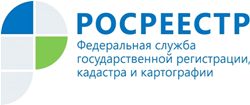 Управление Росреестра по Республике АдыгеяСервис «Земля для стройки» поможет жителям Адыгеи выбрать участок под строительство При Управлении Росреестра по Республике Адыгея осуществляет работу оперативный штаб по организации и проведению анализа эффективности использования земельных участков в целях жилищного строительства. По результатам проведенных мероприятий по реализации проекта «Земля для застройки» в перечень объектов отвечающих заданным критериям были включены земли г. Майкопа Республики Адыгея общей площадью 218,76 га. Указанная площадь представлена 5 участками общей площадью 166,04 га предполагаемыми для размещения индивидуальных жилых домов и 7 участками  общей площадью 52,72 га для размещения многоквартирных домов.Из указанных земель вовлечено в гражданский оборот из земель  муниципальной собственности 165 земельных участков, общей площадью 10,7 га, предоставленных многодетным семьям. Также в рамках договора о комплексном развитии незастроенной территории в аренду предоставлено 13 земельных участков, общей площадью 23 га. На публичной кадастровой карте реализована возможность доступа широкого круга лиц к информации о земельных участках и территориях города Майкопа, имеющих потенциал вовлечения в оборот для жилищного строительства. Так, на публичной кадастровой карте Росреестра размещены сведения о 10 выявленных земельных участках и территориях площадью 153,4 га потенциально пригодных для жилищного строительства (100,8 га для ИЖС, 52,6 га для МКД). «Строительная отрасль способна давать колоссальные поступления в региональный бюджет и создавать комфортные условия жизнедеятельности граждан, поэтому крайне необходимо содействовать этому процессу. Проект «Земля для стройки» удобный инструмент, с помощью которого граждане и инвесторы могут выбрать подходящие для строительства жилья земли», - отмечает руководитель Управления Росреестра по Республике Адыгея Марина Никифорова.Материал подготовлен Управлением Росреестра по Республике Адыгея
-------------------------------------Контакты для СМИ:Пресс-служба Управления Росреестра по Республике Адыгея (8772)56-02-4801_upr@rosreestr.ruwww.rosreestr.gov.ru385000, Майкоп, ул. Краснооктябрьская, д. 44